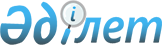 "Талғар ауданы әкімінің аппараты" мемлекеттік мекемесінің Ережесін бекіту туралы
					
			Күшін жойған
			
			
		
					Алматы облысы Талғар ауданы әкімдігінің 2015 жылғы 18 наурыздағы № 03-163 қаулысы. Алматы облысы Әділет департаментінде 2015 жылы 09 сәуірде № 3132 болып тіркелді. Күші жойылды - Алматы облысы Талғар ауданы әкімдігінің 2016 жылғы 05 қыркүйектегі № 09-591 қаулысымен      Ескерту. Күші жойылды - Алматы облысы Талғар ауданы әкімдігінің 05.09.2016 № 09-591 қаулысымен.

      "Қазақстан Республикасындағы мемлекеттік басқару және өзін-өзі басқару туралы" 2001 жылғы 21 қаңтардағы Қазақстан Республикасы Заңының 38-бабының 4-тармағына, "Мемлекеттік мүлік туралы" 2011 жылғы 1 наурыздағы Қазақстан Республикасы Заңының 18-бабының 8) тармақшасына және "Қазақстан Республикасы мемлекеттік органының үлгі ережесін бекіту туралы" 2012 жылғы 29 қазандағы № 410 Қазақстан Республикасы Президентінің Жарлығына сәйкес, Талғар ауданының әкімдігі ҚАУЛЫ ЕТЕДІ:

      1. "Талғар ауданы әкімінің аппараты" мемлекеттік мекемесінің Ережесі (бұдан әрі - Ереже) осы қаулының қосымшасына сәйкес бекітілсін.

      2. Осы қаулының орындалуын бақылау аудан әкімі аппаратының басшысы Маманов Чингисхан Маратұлына жүктелсін.

      3. Аудан әкімі аппаратының басшысы Маманов Чингисхан Маратұлына осы қаулыны әділет органдарында мемлекеттік тіркелгеннен кейін ресми және мерзімді баспа басылымдарында, сондай-ақ Қазақстан Республикасының Үкіметі айқындаған интернет-ресурста және аудан әкімдігінің интернет-ресурсында жариялау жүктелсін. 

      4. Осы қаулы әділет органдарында мемлекеттік тіркелген күннен бастап күшіне енеді және алғашқы ресми жарияланған күнінен кейін күнтізбелік он күн өткен соң қолданысқа енгізіледі. 

 "Талғар ауданы әкімінің аппараты" мемлекеттік мекемесі туралы Ереже
1.Жалпы ережелер      1. "Талғар ауданы әкімінің аппараты" мемлекеттік мекемесі аудан әкімдігінің және әкімінің қызметін ұйымдастырушылық-құқықтық, ақпараттық-талдау және материалдық-техникалық қамтамасыз ету саласында басшылықты жүзеге асыратын Қазақстан Республикасының мемлекеттiк органы болып табылады.

      2. "Талғар ауданы әкімінің аппараты" мемлекеттік мекемесінің ведомстволары жоқ.

      3. "Талғар ауданы әкімінің аппараты" мемлекеттік мекемесі өз қызметiн Қазақстан Республикасының Конституциясына және заңдарына, Қазақстан Республикасының Президентi мен Үкiметiнiң актiлерiне, өзге де нормативтiк құқықтық актiлерге, сондай-ақ осы Ережеге сәйкес жүзеге асырады.

      4. "Талғар ауданы әкімінің аппараты" мемлекеттiк мекеме ұйымдық-құқықтық нысанындағы заңды тұлға болып табылады, мемлекеттiк тiлде өз атауы бар мөрi мен мөртаңбалары, белгiленген үлгiдегi бланкiлерi, сондай-ақ Қазақстан Республикасының заңнамасына сәйкес қазынашылық органдарында шоттары болады.

      5. "Талғар ауданы әкімінің аппараты" мемлекеттiк мекемесі азаматтық-құқықтық қатынастарға өз атынан түседi.

      6. "Талғар ауданы әкімінің аппараты" мемлекеттік мекемесі егер заңнамаға сәйкес осыған уәкiлеттiк берiлген болса, мемлекеттiң атынан азаматтық-құқықтық қатынастардың тарапы болуға құқығы бар.

      7. "Талғар ауданы әкімінің аппараты" мемлекеттік мекемесі өз құзыретiнiң мәселелерi бойынша заңнамада белгiленген тәртiппен "Талғар ауданы әкімінің аппараты" мемлекеттік мекемесі басшысының бұйрықтарымен және Қазақстан Республикасының заңнамасында көзделген басқа да актiлермен ресiмделетiн шешiмдер қабылдайды.

      8. "Талғар ауданы әкімінің аппараты" мемлекеттік мекемесінің құрылымы мен штат санының лимитi қолданыстағы заңнамаға сәйкес бекiтiледi.

      9. Заңды тұлғаның орналасқан жерi: индекс 041600, Қазақстан Республикасы, Алматы облысы, Талғар ауданы, Талғар қаласы, Қонаев көшесі, № 65.

      10. Мемлекеттiк органның толық атауы - "Талғар ауданы әкімінің аппараты" мемлекеттiк мекемесi.

      11. Осы Ереже "Талғар ауданы әкімінің аппараты" мемлекеттік мекемесінің құрылтай құжаты болып табылады.

      12. "Талғар ауданы әкімінің аппараты" мемлекеттік мекемесінің қызметiн каржыландыру жергiлiктi бюджеттен жүзеге асырылады. 

      13. "Талғар ауданы әкімінің аппараты" мемлекеттік мекемесіне кәсiпкерлiк субъектiлерiмен "Талғар ауданы әкімінің аппараты" мемлекеттік мекемесінің функциялары болып табылатын мiндеттердi орындау тұрғысында шарттық қатынастарға түсуге тыйым салынады.

      Егер "Талғар ауданы әкімінің аппараты" мемлекеттік мекемесіне заңнамалық актілермен кірістер әкелетін қызметті жүзеге асыру құқығы берілсе, онда осындай қызметтен алынған кірістер мемлекеттік бюджеттің кірісіне жіберіледі.

 2. "Талғар ауданы әкімінің аппараты" мемлекеттік мекемесінің миссиясы, негiзгi мiндеттерi, функциялары, құқықтары мен мiндеттерi      14. "Талғар ауданы әкімінің аппараты" мемлекеттік мекемесінің миссиясы: аудан әкімдігінің және әкiмнiң қызметiн қамтамасыз ету.

      15. Мiндеттерi: аудан әкімінің қызметін ақпараттық-талдау, ұйымдық-құқықтық және материалдық-техникалық қамтамасыз ету.

      16. Функциялары:

      1) аудан әкімдігінің тоқсан сайынғы жұмыс жоспарын дайындау;

      2) аудан әкімдігі мен әкімі актілерінің жобаларын әзірлеуге қатысу;

      3) аудан әкімдігінің отырысына материалдарды дайындау;

      4) Қазақстан Республикасы Президентінің, Үкіметінің, облыс, аудан әкімдігі мен әкімінің актілерінің орындалуына бақылауды жүзеге асыру;

      5) Қазақстан Республикасы заңнамалық актілерінің, Қазақстан Республикасының Президенті, Үкіметі мен Премьер-Министрінің актілері мен тапсырмаларының, әкімдік қаулылары мен хаттамалық тапсырмаларының, облыс, аудан әкімінің шешімдері мен өкімдерінің орындалу барысы туралы облыс әкімін, аудан әкімін жүйелі түрде хабардар етіп отыру, олардың орындалуын бақылауды қамтамасыз ету;

      6) аудан әкімі мен оның орынбасарлары өткізетін әкімдік отырыстарын, сондай-ақ басқа да іс-шараларды ақпараттық-талдау, ұйымдық-құқықтық және материалдық-техникалық қамтамасыз ету;

      7) аудан әкімі және оның орынбасарлары үшін ауданның әлеуметтік-экономикалық дамуының жағдайын сипаттайтын материалдар дайындау;

      8) аудан әкімдігі және әкіммен қабылданған нормативтік құқықтық актілердің есебін, мониторингін, жүйеленуін және бақылау даналарын жүргізу;

      9) кәсiптiк даярлық деңгейiн айқындау мақсатында аудан әкімі тағайындайтын лауазымдар тізбесіне кіретін кадр құрамына талдау жүргізу;

      10) кадрларды оқытуды ұйымдастыру;

      11) қызметтік құжаттарды қарау;

      12) азаматтарды қабылдауды ұйымдастыру;

      13) іс-жүргізу, әкімдікке келіп түскен хат-хабарларды өңдеу;

      14) атқарушы органдармен бірлесе отырып, әкімдік отырыстарында қарау үшін мәселелер дайындау;

      15) ауданның жергілікті атқарушы органдарының және аудандық маңызы бар қала мен ауылдық округтер әкімі аппараттарының мемлекеттік қызметкерлерінің қызметінің тиімділігін бағалау бойынша жұмыстарды үйлестіру;

      16) мемлекеттік сатып алуды жүргізу және ұйымдастыру;

      17) азаматтық хал актілерін тіркеумен байланысты жұмыстарды жүргізу және ұйымдастыру;

      18) өз құзыреті шегінде әкімшілік құқық бұзушылық туралы істерді қарау;

      19) өз құзыреті шегінде Қазақстан Республикасының заңнамасымен көзделген өзге де функцияларды жүзеге асыру.

      17. Құқықтары мен мiндеттерi:

      1) мемлекеттік органдардан және өзге де ұйымдардан өз қызметіне қажетті ақпаратты сұрату және алу; 

      2) Қазақстан Республикасының Президентінің, Үкіметінің, облыс, аудан әкімдігі мен әкімінің актілерінің орындалуына тексерулерді тұрақты негізде жүргізуге, анықталған құқық бұзушылықтарды жою жөнінде шаралар қабылдау;

      3) әкімдіктің отырыстарына, жергілікті атқарушы органдардың жиналыстарына, алқаларына қатысу;

      4) аудан әкімінің қарауына және аудан әкімдігінің отырыстарына енгізілетін сұрақтарды дайындау үшін аудандық бюджеттен қаржыландырылатын атқарушы органдардың қызметкерлерін қатысуға тарту;

      5) нормативтік құқықтық актілердің жобаларын әзірлеуге қатысу;

      6) Талғар ауданы әкімдігі және аудан әкімі аппараты атынан сотта талапкер және жауапкер болу;

      7) "Талғар ауданы әкімінің аппараты" мемлекеттік мекемесінің қызметкерлерінің әкімшілік мемлекеттік қызметшілерінің этика нормаларының сақталуын қамтамасыз ету;

      8) Қазақстан Республикасының заңнамасына сәйкес өз құзыреті шегінде басқа да құқықтарды және міндеттерді жүзеге асыру.

 3. "Талғар ауданы әкімінің аппараты" мемлекеттік мекемесі қызметiн ұйымдастыру      18. "Талғар ауданы әкімінің аппараты" мемлекеттік мекемесіне басшылықты "Талғар ауданы әкімінің аппараты" мемлекеттік мекемесіне жүктелген мiндеттердiң орындалуына және оның функцияларын жүзеге асыруға дербес жауапты болатын бірінші басшы жүзеге асырады.

      19. "Талғар ауданы әкімінің аппараты" мемлекеттік мекемесінің бірінші басшысын аудан әкімі қызметке тағайындайды және қызметтен босатады.

      20. "Талғар ауданы әкімінің аппараты" мемлекеттік мекемесінің бірінші басшысының орынбасарлары жоқ.

      21. "Талғар ауданы әкімінің аппараты" мемлекеттік мекемесінің бірінші басшысының өкiлеттiгi:

      1) "Талғар ауданы әкімінің аппараты" мемлекеттік мекемесінің құрылымдық бөлімшелерінің қызметін үйлестіреді және жалпы басшылықты жүзеге асырады;

      2) аудан әкімімен тағайындалатын лауазымды тұлғаларды тәртіптік жауапкершілікке тарту жөнінде ұсыныс енгізеді;

      3) аудан әкімдігінің және әкімнің қабылдаған актілерінің орындалуын бақылау бойынша жұмысты үйлестіреді;

      4) өз құзыреті шегінде бұйрықтар шығарады және қызметтік құжаттарға қол қояды;

      5) заңнамада белгіленген тәртіппен техникалық қызмет көрсетуді жүзеге асыратын аппарат қызметкерлерін жұмысқа қабылдайды және жұмыстан босатады, ынталандырады және тәртіптік жазалар қолданады; 

      6) "Талғар ауданы әкімінің аппараты" мемлекеттік мекемесіндегі ішкі еңбек тәртібін белгілейді;

      7) Қазақстан Республикасы заңнамасына сәйкес "Талғар ауданы әкімінің аппараты" мемлекеттік мекемесінің мүлкі мен қаражатына билік етеді;

      8) шарттар мен келісімдер жасайды, есептік құжаттарға қол қояды, сенімхаттар береді;

      10) мемлекеттік органдар мен басқа да ұйымдарда өз құзыреті шегінде "Талғар ауданы әкімінің аппараты" мемлекеттік мекемесінің мүддесін білдіреді;

      9) Қазақстан Республикасының заңнамасына сәйкес басқа да өкілеттіктерді жүзеге асырады. 

      "Талғар ауданы әкімінің аппараты" мемлекеттік мекемесінің бірінші басшысы болмаған кезеңде оның өкiлеттiктерiн қолданыстағы заңнамаға сәйкес оны алмастыратын тұлға орындайды.

      22. "Талғар ауданы әкімінің аппараты" мемлекеттік мекемесінің аппаратын Қазақстан Республикасының қолданыстағы заңнамасына сәйкес қызметке тағайындалатын және қызметтен босатылатын аппарат басшысы басқарады.

 4. "Талғар ауданы әкімінің аппараты" мемлекеттік мекемесінің мүлкi      23. "Талғар ауданы әкімінің аппараты" мемлекеттік мекемесінде заңнамада көзделген жағдайларда жедел басқару құқығында оқшауланған мүлкi болуы мүмкiн.

      "Талғар ауданы әкімінің аппараты" мемлекеттік мекемесінің мүлкi оған меншiк иесi берген мүлiк, сондай-ақ өз қызметi нәтижесiнде сатып алынған мүлiк (ақшалай кiрiстердi қоса алғанда) және Қазақстан Республикасының заңнамасында тыйым салынбаған өзге де көздер есебiнен қалыптастырылады.

      24. "Талғар ауданы әкімінің аппараты" мемлекеттік мекемесіне бекiтiлген мүлiк коммуналдық меншiкке жатады.

      25. Егер заңнамада өзгеше көзделмесе, "Талғар ауданы әкімінің аппараты" мемлекеттік мекемесі, өзiне бекiтiлген мүлiктi және қаржыландыру жоспары бойынша өзiне бөлiнген қаражат есебiнен сатып алынған мүлiктi өз бетiмен иелiктен шығаруға немесе оған өзгедей тәсiлмен билiк етуге құқығы жоқ.

 5. "Талғар ауданы әкімінің аппараты" мемлекеттік мекемесін қайта ұйымдастыру және тарату      26. "Талғар ауданы әкімінің аппараты" мемлекеттік мекемесін қайта ұйымдастыру және тарату Қазақстан Республикасының заңнамасына сәйкес жүзеге асырылады.


					© 2012. Қазақстан Республикасы Әділет министрлігінің «Қазақстан Республикасының Заңнама және құқықтық ақпарат институты» ШЖҚ РМК
				
      Аудан әкімі

Р. Садыкова
Талғар ауданы әкімдігінің 2015 жылғы 18 наурыздағы "Талғар ауданы әкімінің аппараты" мемлекеттік мекемесінің Ережесін бекіту туралы" № 03-163 қаулысымен бекітілген қосымша